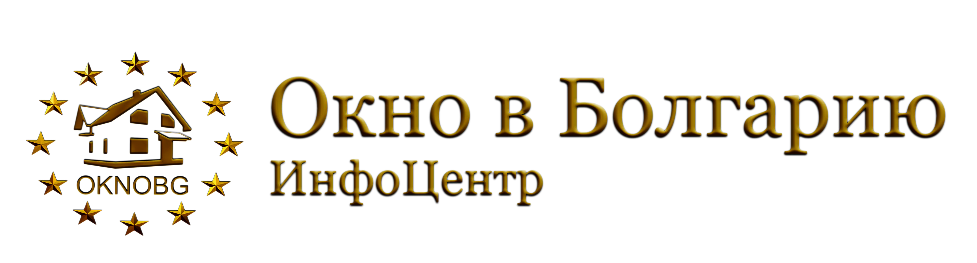 Заявка на регистрацию Торгового Представительства Заполните заявку и пришлите нам на почту: oknobg@gmail.comМы признательны Вам за интерес и спасибо, что выбрали нашу компанию.      Вопросы по заявке                                     Ваш ответ Ваша фамилия и имяКонтактный телефон (GSM)Ваш е-mailНужен ли Вам юридический адрес?Количество вписываемых сотрудников?Нужна ли услуга по воссоединению семьи?Особые Ваши пожелания 